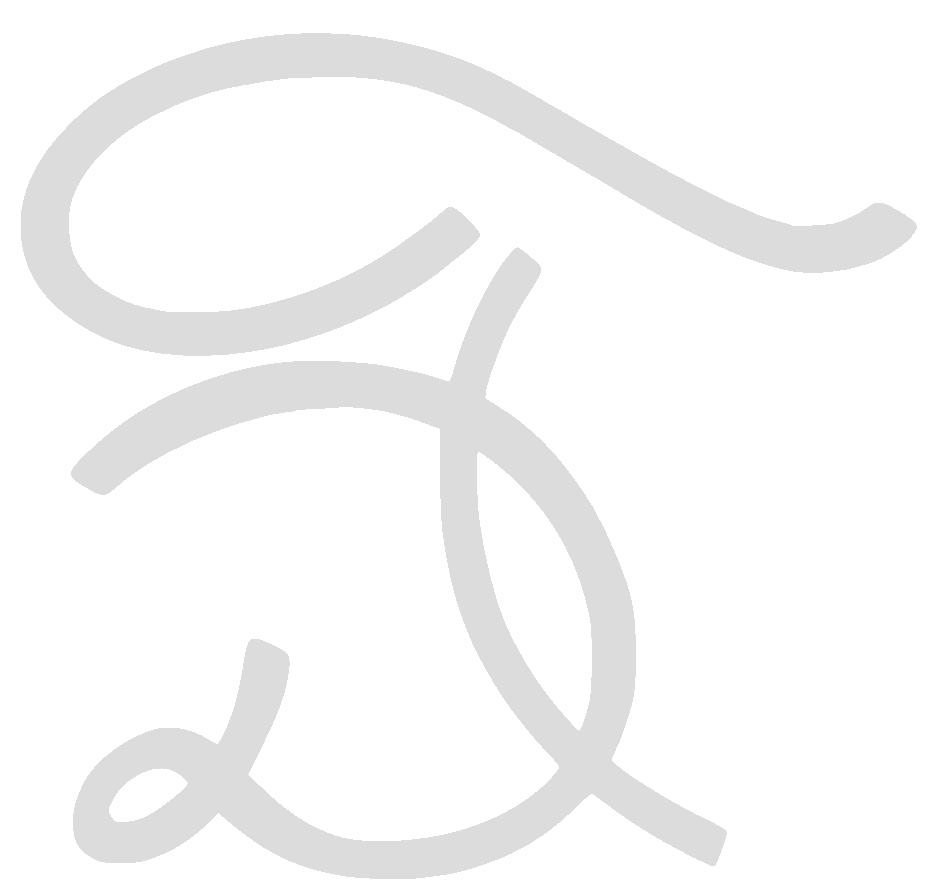 TOTAL  TTC: ……………..€ProduitPrix Unitaire TTCQuantité CommandéeSous-total TTCDomaine de Thermes
Rouge
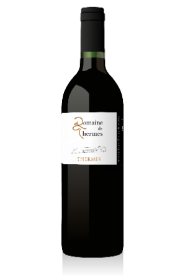 Millésime 2017

Léger et fruité5€00Cuvée Chemin de Pierre
Rouge

Millésime 2017
Elevé en Barriques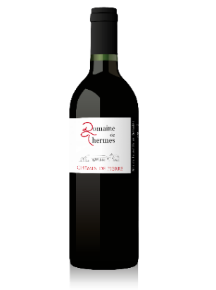 7€00	Cuvée FMT
	Ferm Merlot Tannat
	Rouge

	Millésime 2016

	Complexe et épicé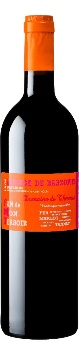 10€00	Rosé de Thermes
	Rosé
	
	Millésime 2019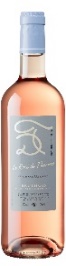 5€50	Colombard
	Blanc Sec
	
	Millésime 2019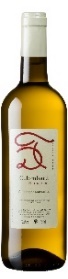 5€50	Petit Manseng
	Blanc Doux

	Millésime 2019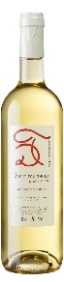 6€50ProduitPrix Unitaire TTCQuantité CommandéeSous-total TTCBiB 5L
Rouge
10€50BiB 10L 
Rouge
21€00Bib 5L
Rosé
11€50BiB 10LRosé
22€00Prix TTCFrais de livraison